LAS BRIGADAS TÉCNICAS JUVENILES (BTJ) Y LA RED JUVENIL AMBIENTAL DE CUBA (ReJAC) 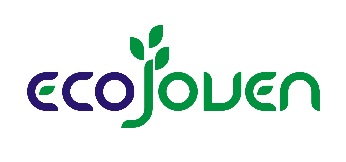 El ECOJOVEN ES EL MÁXIMO ENCUENTRO DE LOS JÓVENES CUBANOS PARA DISCUTIR Y EXPONER LAS SOLUCIONES EN EL CUIDADO Y PROTECCIÓN DEL MEDIO AMBIENTE.Nuestro país lleva a cabo acciones concretas para enfrentar los impactos negativos del Cambio Climático, conservar la biodiversidad, lograr producciones más limpias y fortalecer la educación ambiental. Los jóvenes cubanos conciben y generalizan soluciones para lograr un desarrollo económico y social  amigable con el  medio ambiente e incrementar la cultura medioambiental en nuestra sociedad.El movimiento de las Brigadas Técnicas Juveniles a través de su Red Juvenil Ambiental de Cuba (grupo temático medio ambiental), el CITMA y otros organismos e instituciones que se dedican en su hacer cotidiano al estudio de las temáticas ambientales CONVOCAN a la XII edición  ECOJOVEN 2022, máximo encuentro de los jóvenes cubanos que promueve la formación de una cultura general integral, así como un espacio de debates y propuesta de soluciones a los retos ambientales en nuestro país.De manera paralela se estará desarrollando la admisión de los trabajos que se presenten al Geojuvenil Cuba dedicado a visualizar y socializar que estamos haciendo los jóvenes en función de lograr un desarrollo sostenible, a través de diversos campos de estudio, manifestaciones artísticas, puntos de vista y opiniones. Su importancia radica en pretender lograr una inigualable guía que muestra soluciones locales para elevar la calidad de vida de nuestras comunidades y conservar la naturaleza.La convocatoria al GEojuvenil  está diseñada en la modalidad de concurso, las contribuciones podrán hacerse a través de artículos, poemas, cuentos, dibujos, fotos y audiovisuales en las que se deberán reflejar problemas ambientales y propuestas de solución, como parte de la acción juvenil por el medio ambiente en los últimos tres años. Los trabajos que se seleccionen serán propuestos para participar en la XII edición nacional del ECOJOVEN a realizarse del 2-4 de diciembre.Las modalidades y temáticas para participar en la XII edición ECOJOVEN 2022  son las siguientes:La educación ambiental, los jóvenes, la comunidad y el entorno.Proyectos Ambientales JuvenilesExperiencias locales de desarrollo sostenibleSociedades Científicas Estudiantiles, experienciasConsumo Sustentable.Mejoramiento y conservación de suelos, Manejo Sostenible de la Tierra.Agricultura orgánicaMejoramiento de suelosUso de BiofertilizantesExperiencias de huertosConservación de bancos genético “in situ”Contaminación ambiental, producción más limpia, tratamiento y uso de residuales.Disminución de carga contaminanteGestión ambiental empresarialDisminución de emisión a la atmósferaExperiencias de comité de calidadDiversidad biológica (DB), uso y conservación de los recursos naturales.Diagnósticos a la DB Gestión en áreas protegidasRestauración ecológica y uso de eco tecnologíasTaxonomía y sistemáticaAmenazas a la DB, experiencias para su conservaciónMedio ambiente marino y costero: acciones para su conservación.Experiencias en el manejo de costas y bahíasRecuperación de playasProtección de la flora y fauna marinaEconomía y Contabilidad ambiental.Acciones para mitigar y adaptarnos a los efectos del Cambio climático. Estrategias de Prevención, Riesgos y Vulnerabilidades Experiencias en el  ahorro del Consumo energético Acciones locales de mitigación y adaptación. Manejo de los Residuos Sólidos Reforestación y manejo de los bosques para la mitigación-adaptación.Manejo Sostenible del AguaDiagnósticos ambientalesGestión y ahorro de aguaPara el trabajo con los pioneros se conformará una comisión, en conjunto con la OPJM, y su comisión para la atención a los pioneros creadores.MODALIDADESPonencias oralesPósterAudiovisuales y fotografías. En el marco del evento tendrán lugar Mesas redondas, talleres y Conferencias magistrales, entre otras vinculadas a la actividad  medioambiental en el país. También se invitarán a personas de juventud acumulada con un sistemático y reconocido trabajo ambiental con jóvenes y niños en pos de un desarrollo sostenible. Los trabajos que se presenten para participar en la XII edición del ECOJOVEN tendrán la siguiente estructura:En la Primera hoja deberán tener el modelo original de ficha técnica de las BTJ la cual se adjunta a continuación, Teléfono, Fax y  correo electrónico.Resumen de 250 palabras como máximo, donde se destaque si los resultados del trabajo han sido aplicados en la práctica y cartas de su comunidad, institución, escuela o persona que avale su trabajo. Introducción.Materiales y métodos utilizadosConclusiones y recomendaciones.Referencias bibliográficas.Anexos.Los audiovisuales y fotografías serán entregados en formato digital.Los trabajos presentados deberán estar debidamente avalados. Las ponencias presentadas en el Ecojoven nacional pasarán a formar parte del Centro de Información y Documentación (CID) de las BTJ y de otros proyectos ambientales.Las ponencias podrán dirigirse a los Comité municipales o provinciales de la UJC de cada uno de los territorios. Las propuestas que participarán en el Evento nacional se seleccionarán a partir de los trabajos premiados a nivel provincial FICHA TÉCNICA